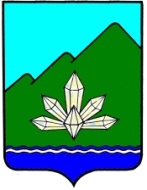 Приморский крайДума Дальнегорского городского округаседьмого созываПРОЕКТ РЕШЕНИЯ12 апреля 2019 года                        г. Дальнегорск                                                №____О внесении изменений и дополнений в Устав Дальнегорского городского округаРуководствуясь федеральными законами от 06.10.2003 года №131-ФЗ «Об общих принципах организации местного самоуправления в Российской Федерации», от 02.03.2007 года №25-ФЗ «О муниципальной службе в Российской Федерации», от 25.12.2008 года №273-ФЗ «О противодействии коррупции», от 30.10.2018 года №382-ФЗ «О внесении изменений в отдельные законодательные акты Российской Федерации», от 30.10.2018 года №387-ФЗ «О внесении изменений в статьи 2 и 28 Федерального закона «Об общих принципах организации местного самоуправления в Российской Федерации», от 27.12.2018 года №498-ФЗ «Об ответственном обращении с животными и о внесении изменений в отдельные законодательные акты Российской Федерации», Уставом Дальнегорского городского округа,Дума Дальнегорского городского округа,РЕШИЛА:1. Внести в Устав Дальнегорского городского округа следующие изменения и дополнения:1.1) пункт 14 части 1 статьи 5.1 изложить в следующей редакции:«14) осуществление деятельности по обращению с животными без владельцев, обитающими на территории городского округа»;1.2) в части 4 статьи 14 слова «по проектам и вопросам, указанным в части 2 настоящей статьи,» исключить;1.3) в статье 24:пункт 2 части 13 после слов «политической партией,» дополнить словами «профсоюзом, зарегистрированным в установленном порядке,»;часть 13 дополнить пунктом 13 следующего содержания:«13) являясь представителем нанимателя и в целях исключения конфликта интересов в Думе городского округа, представлять интересы муниципальных служащих в выборном профсоюзном органе Думы городского округа в период осуществления им полномочий по указанной должности.»;1.4) в статье 27:пункт 2 части 10 после слов «политической партией,» дополнить словами «профсоюзом, зарегистрированным в установленном порядке,»;дополнить частью 11 следующего содержания:«11. Являясь представителем нанимателя и в целях исключения конфликта интересов в администрации городского округа, Глава городского округа не может представлять интересы муниципальных служащих в выборном профсоюзном органе администрации городского округа в период осуществления им полномочий по указанной должности.»;1.5) часть 1 статьи 30 дополнить пунктом 24 следующего содержания:«24) осуществление деятельности по обращению с животными без владельцев, обитающими на территории городского округа, в порядке, установленном органом государственной власти Приморского края.»;1.6) статью 35 дополнить частью 10 следующего содержания:«10. Муниципальный служащий, являющийся руководителем, в целях исключения конфликта интересов в органе местного самоуправления, аппарате избирательной комиссии городского округа не может представлять интересы муниципальных служащих в выборном профсоюзном органе данного органа местного самоуправления, аппарата избирательной комиссии городского округа в период замещения им указанной должности.»;2. Признать утратившим силу подпункт 1.2 пункта 1 решения Думы Дальнегорского городского округа от 25.09.2015 года №396 «О внесении изменений и дополнений в Устав Дальнегорского городского округа» (опубликовано в газете «Трудовое слово» от 02.12.2015 года №48 (12323));3. Направить настоящее решение в Управление Министерства юстиции Российской Федерации по Приморскому краю для государственной регистрации.4. Настоящее решение после его государственной регистрации подлежит официальному опубликованию в газете «Трудовое слово».5. Настоящее решение вступает в силу после его официального опубликования в газете «Трудовое слово».Председатель ДумыДальнегорского городского округа		     			          Язвенко В.И. И.о. ГлавыДальнегорского городского округа					          Колосков В.Н. 